Številka: 410-131/2018Datum:    11.5.2017OBČINSKI SVET OBČINE IZOLAČlanom občinskega svetaZadeva: 	Letno poročilo JP Komunala Izola d.o.o.- Azienda pubblica Komunala Isola, S.r.l. za leto 2017ObrazložitevJavno podjetje Komunala Izola d.o.o. – Azienda pubblica Komunala Isola, S.r.l.,  je podjetje v lasti občine Izola. Ustanovljeno je bilo za opravljanje dejavnosti gospodarskih javnih služb. Glede na svoje obveznosti do ustanovitelja je JP Komunala Izola d.o.o. dolžna pripraviti letno poročilo o svojem poslovanju. Nadzor poslovanja podjetja opravlja Nadzorni svet, ki poleg ostalih pristojnosti podaja tudi poročilo in soglasje k letnemu poročilu ter predlaga občinskemu svetu njegov sprejem.Nadzorni svet Komunale Izola d.o.o. je na svoji 13. redni seji dne 09. 05. 2018 obravnaval in podal soglasje na letno poročilo za leto 2017 in mnenje revizijske hiše Audit&CO d.o.o. iz Murske Sobote, podanim na podlagi opravljene revizije računovodskih izkazov JP Komunala Izola d.o.o. za leto 2017. Prav tako je sprejel Poročilo nadzornega sveta za leto 2017.Nadzorni svet je potrdil bilanco stanja iz izkaz uspeha JP Komunala Izola d.o.o. za leto 2017 in ugotovil, da je podjetje v letu 2017 poslovno leto zaključilo s čistim dobičkom v višini 59.845 EUR in občinskemu svetu predlaga, da celotni ugotovljeni poslovni dobiček ostane nerazporejen.ZaključekNa osnovi letnega poročila za leto 2017 Javnega podjetja Komunala Izola d.o.o.- Azienda pubblica Komunala Isola, S.r.l in podanega pisnega soglasja Nadzornega sveta Javnega podjetja Komunala Izola d.o.o. – Azienda pubblica Komunala Isola, S.r.l. z dne 09.05.2018, občinskemu svetu predlagam, da sprejme predlog sklepa v predloženi vsebini. Obrazložitev pripravila:Višja svetovalkamag. Irena ProdanVodja UGDIKR                                                                                       Županmag. Tomaž Umek                  					 mag. Igor KolencPriloge:Letno poročilo za leto 2017Poročilo NS Občinskemu svetu o delu nadzornega sveta in o preveritvi letnega poročila družbe Komunala Izola d.o.o. za leto 2017Sklep Nadzornega svetaPredlog sklepa za sprejemObrazložitev prejmejo:člani OS,Urad za gospodarske dejavnosti, investicije in komunalni razvoj,zbirka dokumentarnega gradiva.OBČINA IZOLA – COMUNE DI ISOLA	          		   PREDLOG	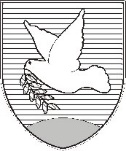 OBČINSKI SVET – CONSIGLIO COMUNALESončno nabrežje 8 – Riva del Sole 86310 Izola – IsolaTel: 05 66 00 100, Fax: 05 66 00 110E-mail: posta.oizola@izola.siWeb: http://www.izola.si/Številka: 	Datum: 	Na podlagi 29. člena Zakona o lokalni samoupravi (Uradni list RS, št. 94/07 – uradno prečiščeno besedilo, 76/08, 79/09, 51/10, 40/12 – ZUJF, 14/15 – ZUUJFO in 11/18 – ZSPDSLS-1), 30. in 100. člena Statuta Občine Izola - uradno prečiščeno besedilo (Uradne objave Občine Izola, št. 5/18) in 13. člena Odloka o ureditvi statusa Javnega podjetja Komunala Izola, d.o.o., Azienda pubblica Komunala Izola, S.r.l. – uradno prečiščeno besedilo (Uradne objave Občine Izola, št. 8/18), je Občinski svet Občine Izola na svoji …. redni seji dne ………..  na predlog izvajalca gospodarskih javnih JP Komunala Izola d.o.o. in podanega soglasja Nadzornega sveta JP Komunala Izola d.o.o. z dne 09. 05. 2018 sprejel naslednji S  K  L  E  P1.Občinski svet Občine Izola je obravnaval in sprejel Letno poročilo Javnega podjetja Komunala Izola, d.o.o. – Azienda pubblica Komunala Isola, S.r.l., za leto 2017 ter se seznanil s Poročilom nadzornega sveta o delu in o preveritvi letnega poročila družbe za leto 2017.2.Občinski svet Občine Izola ugotavlja, da je Javno podjetje Komunala Izola, d.o.o. – Azienda pubblica Komunala Isola, S.r.l., poslovno leto 2017 zaključilo s čistim dobičkom v višini 59.845 EUR.3.Ugotovljeni čisti poslovni dobiček Javnega podjetja Komunala Izola, d.o.o. – Azienda pubblica Komunala Isola, S.r.l. v višini 59.845 EUR ostane nerazporejen.4.Sklep se vpiše v knjigo sklepov, ki jo vodi  Javno podjetje Komunala Izola, d.o.o. - Azienda pubblica Komunala Isola, S.r.l, 5.Ta sklep velja takoj.        Župan               mag. Igor Kolenc Sklep prejmejo:                                                                                                   	JP Komunala Izola, d.o.o. – Azienda pubblica Komunala Isola, S.r.l.,Urad za gospodarske dejavnosti, investicije in komunalni razvoj,Zbirka dokumentarnega gradiva.OBČINA IZOLA – COMUNE DI ISOLAžupan – IL SINDACO Sončno nabrežje 8 – Riva del Sole 86310 Izola – IsolaTel: 05 66 00 100, Fax: 05 66 00 110E-mail: posta.oizola@izola.siWeb: http://www.izola.si/